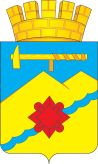 КОНТРОЛЬНО-СЧЕТНАЯ ПАЛАТА ГОРОДА МЕДНОГОРСКАул. Советская, д. 37, г. Медногорск, Оренбургская область, 462274телефон: (8-35379) 3-26-97, факс: (8-35379) 3-26-97Аналитическая запискапо исполнению бюджета муниципального образования город Медногорск за 1 полугодие 2021 года1. Общие положенияАналитическая записка Контрольно-счетной палаты города Медногорска об исполнении бюджета муниципального образования город Медногорск за 1 полугодие 2021 года подготовлена в соответствии со статьей 8 Положения о Контрольно-счетной палате муниципального образования город Медногорск, утвержденного решением Медногорского городского Совета депутатов от 15.02.2016 №56, статьей 46 Положения о бюджетном процессе в муниципальном образовании город Медногорск, утвержденного решением Медногорского городского Совета депутатов от 22.10.2013 №340, планом работы Контрольно-счетной палаты на 2021 год.Для проведения анализа исполнения бюджета муниципального образования город Медногорск представлено постановление администрации города Медногорска от 10.08.2021 №865-па «Об итогах исполнения бюджета муниципального образования город Медногорск за 1 полугодие 2021 года», «Отчет об исполнении  бюджета» на 01.07.2021 г., «Отчет об исполнении  бюджета» на 01.07.2020 г. 2. Основные параметры исполнения бюджета муниципального образования за 1 полугодие 2021 годаРешением Медногорского городского Совета депутатов от 22.12.2020 №36 «Об утверждении бюджета муниципального образования город Медногорск на 2021 год и плановый период 2022 и 2023 годов», с учетом изменений от 16.02.2021 №43, от (далее – Решение о бюджете) доходы на 2021 год утверждены в сумме 619619,30 тыс. рублей, расходы – 674457,02 тыс. рублей, дефицит бюджета – 54837,73 тыс. рублей. Годовые бюджетные назначения по доходам и расходам, отраженные в отчете об исполнении бюджета муниципального образования за 1 полугодие 2021 года, отличны от бюджетных назначений, утвержденных Решением о бюджете (таблица №1).Таблица №1 (тыс. руб.)Отклонения показателей сводной бюджетной росписи от бюджетных назначений, утвержденных Решением о бюджете, по доходам и расходам связаны с увеличением безвозмездных поступлений из бюджетов других уровней, прочих безвозмездных поступлений в том числе:- за счет увеличения субсидии на осуществление дорожной деятельности на сумму 25000 тыс. рублей (Министерство строительства, жилищно-коммунального, дорожного хозяйства и транспорта Оренбургской области – Уведомление от 26.02.2021 №494);- за счет уменьшения субсидии на обеспечение мероприятий по переселению граждан из аварийного жилищного фонда, в том числе переселению граждан из аварийного жилищного фонда с учетом необходимости развития малоэтажного жилищного строительства, за счет средств областного бюджета на сумму -3,00 тыс. рублей (Министерство строительства, жилищно-коммунального, дорожного хозяйства и транспорта Оренбургской области – Уведомление от 03.03.2021 №548);- за счет частичного возмещения стоимости биологической рекультивации по Соглашению б/н от 14.12.2020 г.  на текущий финансовый год в сумме 2622,39 тыс. рублей.- за счет уменьшения субсидии на софинансирование капитальных вложений в объекты муниципальной собственности, за счет средств областного бюджета на сумму -332,30 тыс. рублей (Министерство строительства, жилищно-коммунального, дорожного хозяйства и транспорта Оренбургской области – Уведомление от 24.07.2021 №585);- на выполнение мероприятий программы Комитета по управлению имуществом г.Медногорска на 2019-2023 годы по дог. 29-С/7000-FA033/06-002/0010-2021 от 10.06.2021 от ПАО «Т-Плюс».Внесение изменений в сводную бюджетную роспись без внесения соответствующих изменений в Решение о бюджете не противоречит Бюджетному законодательству.3. Анализ исполнения бюджета муниципального образования по доходамОбщий объем доходов бюджета муниципального образования за 1 полугодие 2021 года, составил 290885,6 тыс. рублей, при годовом плановом назначении – 619519,7 тыс. рублей (47,0% от годовых плановых назначений). По сравнению с аналогичным периодом 2020 года поступление доходов уменьшилось на 120551,2 тыс. рублей, в том числе собственные доходы сократились на 39534,6 тыс. рублей, безвозмездные поступления увеличились на 81016,6 тыс. рублей.  Основной причиной снижения поступлений собственных доходов является уменьшение поступлений доходов по плате за негативное воздействие на окружающую среду на 54658,0 тыс. рублей. Сумма платы за негативное воздействие на окружающую среду составила в первом полугодии 2020 года – 55561,5,00  тыс. рублей, в первом полугодии 2021 года 903,5 тыс. рублей.Годовой объем плановых бюджетных назначений по налоговым и  неналоговым доходам в размере 217754,20 тыс. рублей по состоянию на 01.07.2021 год исполнен в сумме 112460,2 тыс. рублей или 51,6% от годовых плановых назначений.Преобладающую долю налоговых и неналоговых доходов бюджета муниципального образования составляет налог на доходы физических лиц – 69,9%. Удельный вес налогов на совокупный доход составил – 11,0%, земельный налог – 5,7%.На долю неналоговых поступлений приходится 10,20% в общей структуре собственных доходов бюджета.Сравнительный анализ исполнения бюджета по доходам за 1 полугодие 2021 года к 1 полугодию 2020 года представлен в таблице №2.Таблица №2 Безвозмездные поступления на 01.07.2021 г. сложились в размере 178425,4 тыс. рублей или 44,4% от годового объема бюджетных назначений (401765,5 тыс. рублей) и 68,8% к аналогичному периоду 2020 года (259442,0 тыс. рублей), из них:- дотации бюджетам муниципальных образований составили 43203,5 тыс. рублей или 50,0 % от годового объема бюджетных назначений;- субсидии бюджетам бюджетной системы составили 23395,6 тыс. рублей или 20,5 % от годового объема бюджетных назначений;- субвенции бюджетам муниципальных образований составили 100814,8 тыс. рублей или 54,4 % от годового объема бюджетных назначений.4. Анализ исполнения бюджета муниципального образования по расходамРасходы бюджета муниципального образования за 1 полугодие 2021 года профинансированы в сумме 297005,95 тыс. рублей или 44,5% к годовым бюджетным назначениям. Исполнение бюджета муниципального образования по расходам за 1 полугодие 2021 года на 6,2 % выше исполнения за аналогичный период прошлого 2020 года.Сравнительный анализ исполнения бюджета по расходам за 1 полугодие 2021 года к 1 полугодию 2020 года представлен в таблице №3.Таблица №3 По удельному весу расходы бюджета распределены следующим образом:- социально-культурная сфера – 74,6% или 221662,8 тыс. рублей (без расходов на аппарат управления);- общегосударственные вопросы – 9,3% или 27495,9 тыс. рублей (с учетом расходов на аппарат управления по всем разделам);- жилищно-коммунальное хозяйство – 9,0 % или 26811,0 тыс. рублей;- национальная экономика – 5,7% или 16923,5 тыс. рублей;- национальная безопасность и правоохранительная деятельность – 0,9% или 2570,3 тыс. рублей;- охрана окружающей среды – 0,3 % или 933,4 тыс. рублей;- национальная оборона – 0,2% или 317,5 тыс. рублей.Расходы на реализацию муниципальных программ составили 294785,4 тыс. рублей или 99,3% от общего объема расходов городского бюджета за 1 полугодие 2021 года.Выводы1. Общий объем доходов, зачисленных в городской бюджет за 1 полугодие 2021 года, составил 290885,6 тыс. рублей, или 47,0 % от годовых плановых назначений (619519,7 тыс. рублей).2. Расходы бюджета муниципального образования за 1 полугодие 2021 года профинансированы в сумме 297005,9 тыс. рублей, или 44,5 % к годовому плану (667484,60 тыс. рублей).3. Расходы на реализацию муниципальных программ составили 294785,4  тыс. рублей или 99,3%.4. Бюджет муниципального образования за 1 полугодие 2021 года исполнен с дефицитом в сумме 6120,33 тыс. рублей.5. Отчет об исполнении бюджета муниципального образования город Медногорск за 1 полугодие 2021 года утвержден постановлением администрации города Медногорска от 10.08.2021 №865-па «Об итогах исполнения бюджета муниципального образования город Медногорск за 1 полугодие 2021 года».Председатель контрольно-счетной палаты                                                                   А.И. МотиНаименование кода бюджетной классификацииБюджетные назначения согласно Решению о бюджете (от 16.02.2021 №43)Бюджетные назначения согласно отчету об исполнении бюджета муниципального образованияОтклонение1234Налоговые и неналоговые доходы217754,20217754,200Безвозмездные поступления373271,40401765,5028494,10ИТОГО ДОХОДОВ591025,60619519,7028494,10Общегосударственные вопросы53729,2053473,16-256,04Национальная оборона1274,501274,500Национальная безопасность и правоохранительная деятельность5041,305041,300Национальная экономика44983,8070584,6425600,84Жилищно-коммунальное хозяйство88591,6991169,392577,70Охрана окружающей среды5244,007866,392622,39Образование314904,60312928,80-1975,80Культура, кинематография46608,0046533,00-75,00Здравоохранение246,00246,000Социальная политика43295,0043295,000Физическая культура и спорт35072,4535072,450ИТОГО РАСХОДОВ638990,50667484,6028494,10ДЕФИЦИТ-47964,90-47964,900,00ДоходыИсполнено на 01.07.2020 г.(тыс. руб.)Исполнено на 01.07.2021 г.(тыс. руб.)Отклонение фактического поступления за 1 полугодие 2021 г. от фактического поступления за 1 полугодие 2020 г. (тыс. руб.)Отклонение фактического поступления за 1 полугодие 2021 г. от фактического поступления за 1 полугодие 2020 г. (%)12345Налог на доходы физических лиц69226,578622,99396,4+13,6Акцизы по подакцизным товарам (продукции), реализуемым на территории Российской Федерации2828,23298,4470,2+16,6Налог, взимаемый с налогоплательщиков, выбравших в качестве объекта налогообложения доходы3881,76318,32436,6+62,8Налог, взимаемый с налогоплательщиков, выбравших в качестве объекта налогообложения доходы, уменьшенные на величину расходов (в том числе минимальный налог, зачисляемый в бюджеты субъектов РФ)2614,24130,51516,3+58,0Единый налог на вмененный доход для отдельных видов деятельности2039,7893,7-1146,0-56,2Единый сельскохозяйственный налог26,277,351,1+195,0Налог, взимаемый в связи с применением патентной системой налогообложения, зачисляемый в бюджеты городских округов482,7977,5494,8+102,5Налог на имущество физических лиц218,8186,6-32,2-14,7Земельный налог6683,46455,5-227,9-3,4Налоги, сборы и регулярные платежи за пользование природными ресурсами0,80,3-0,5-62,5Государственная пошлина2350,71360,5-990,2-42,1Доходы, получаемые в виде арендной платы за земельные участки1090,71889,4798,7+73,2Доходы от сдачи в аренду имущества1073,11451,8378,7+35,3Прочие поступления от использования имущества находящегося в государственной и муниципальной собственности1310,51554,3243,8+18,6Плата, поступившая в рамках договора за предоставление права на размещение и эксплуатацию нестационарного торгового объекта, установку и эксплуатацию рекламных конструкций на землях или земельных участках, государственная собственность на которые не разграничена-40,440,40,0Плата за негативное воздействие на окружающую среду55561,5903,5-54658,0-98,4Прочие доходы от оказания платных услуг получателями средств бюджетов городских округов107,759,5-48,2-44,8Прочие доходы от компенсации затрат бюджетов городских округов38,2214,8176,6+462,3Доходы от реализации иного имущества находящегося в собственности городских округов, в части реализации основных средств по указанному имуществу960,53160,62200,1+229,1Доходы от продажи земельных участков, государственная собственность на которые не разграничена и которые расположены в границах городских округов60,3277,2216,9+359,7Штрафы, санкции, возмещения ущерба1345,5587,2-758,3-56,4Прочие неналоговые доходы93,9--93,9-100,0Итого налоговых и неналоговых (собственных) доходов151994,8112460,2-39534,6-26,0Безвозмездные поступления259442,0178425,4-81016,6-31,2Всего доходов411436,8290885,6-120551,2-29,3РасходыИсполнено на 01.07.2020 г.(тыс. руб.)Исполнено на 01.07.2021 г.(тыс. руб.)Отклонение фактических расходов за 1 полугодие 2021 г. от фактических расходов за 1 полугодие 2020 г. (тыс. руб.)Отклонение фактических расходов за 1 полугодие 2021 г. от фактических расходов за 1 полугодие 2020 г. (%)12345Общегосударственные вопросы22525,3024925,92400,60+10,66Национальная оборона573,3609,00 35,70+6,23Национальная безопасность и правоохранительная деятельность2425,002570,3145,30+5,99Национальная экономика14068,216923,52855,30+20,30Жилищно-коммунальное хозяйство17082,926811,009728,10+56,95Охрана окружающей среды0933,4933,40-Образование243033,2162869,90-80163,30-32,98Культура, кинематография23502,223543,140,90+0,17Здравоохранение180126-54,00-30,00Социальная политика16445,721852,05406,30+32,87Физическая культура и спорт38678,3015841,8-22836,50-59,04ИТОГО РАСХОДОВ378514,1297005,9-81508,20-21,53